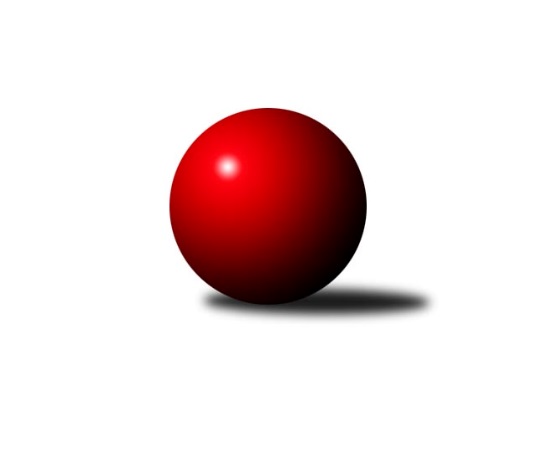 Č.3Ročník 2021/2022	7.10.2021Nejlepšího výkonu v tomto kole: 2507 dosáhlo družstvo: Dobruška BVýchodočeská soutěž skupina A 2021/2022Výsledky 3. kolaSouhrnný přehled výsledků:Dobruška B	- Nová Paka C	10:6	2507:2382		7.10.Milovice B	- Červený Kostelec C	10:6	2454:2410		7.10.Tabulka družstev:	1.	Milovice B	3	3	0	0	34 : 14 	 	 2394	6	2.	České Meziříčí B	2	1	0	1	16 : 16 	 	 2384	2	3.	Nová Paka C	3	1	0	2	24 : 24 	 	 2332	2	4.	Dobruška B	2	1	0	1	12 : 20 	 	 2485	2	5.	Červený Kostelec C	2	0	0	2	10 : 22 	 	 2387	0Podrobné výsledky kola:	 Dobruška B	2507	10:6	2382	Nová Paka C	Jiří Frinta	 	 204 	 201 		405 	 0:2 	 438 	 	217 	 221		Martin Štryncl	Vladimír Gütler	 	 227 	 214 		441 	 2:0 	 330 	 	151 	 179		Eva Šurdová	Jiří Slavík	 	 244 	 232 		476 	 2:0 	 391 	 	201 	 190		Jaroslav Gottstein	Marie Frydrychová	 	 186 	 200 		386 	 0:2 	 406 	 	199 	 207		Josef Antoš	Ivo Janda	 	 199 	 217 		416 	 2:0 	 388 	 	212 	 176		Jan Soviar	Milan Hašek	 	 186 	 197 		383 	 0:2 	 429 	 	211 	 218		Jaroslav Weihrauchrozhodčí: Ivo JandaNejlepší výkon utkání: 476 - Jiří Slavík	 Milovice B	2454	10:6	2410	Červený Kostelec C	Martin Včeliš	 	 216 	 198 		414 	 2:0 	 381 	 	197 	 184		Karel Haluška	Liboslav Janák *1	 	 211 	 182 		393 	 2:0 	 341 	 	180 	 161		Zdeněk Kejzlar	Lukáš Kostka	 	 201 	 207 		408 	 0:2 	 435 	 	216 	 219		Pavel Janko	Jarmil Nosek	 	 210 	 225 		435 	 0:2 	 467 	 	235 	 232		František Adamů st.	Miroslav Včeliš	 	 200 	 220 		420 	 2:0 	 388 	 	188 	 200		Jindřich Kašpar	Jakub Pokora	 	 190 	 194 		384 	 0:2 	 398 	 	182 	 216		Antonín Škodarozhodčí: Liboslav Janákstřídání: *1 od 51. hodu Ondra KolářNejlepší výkon utkání: 467 - František Adamů st.Pořadí jednotlivců:	jméno hráče	družstvo	celkem	plné	dorážka	chyby	poměr kuž.	Maximum	1.	Vladimír Gütler 	Dobruška B	450.00	309.5	140.5	6.0	2/2	(459)	2.	František Adamů  st.	Červený Kostelec C	444.50	284.0	160.5	1.5	2/2	(467)	3.	Pavel Janko 	Červený Kostelec C	430.50	289.5	141.0	6.0	2/2	(435)	4.	Jindřich Brouček 	České Meziříčí B	428.50	286.5	142.0	5.5	2/2	(436)	5.	Martin Štryncl 	Nová Paka C	428.33	297.0	131.3	8.3	3/3	(448)	6.	Josef Antoš 	Nová Paka C	422.50	294.5	128.0	9.0	2/3	(439)	7.	Martin Včeliš 	Milovice B	419.75	300.8	119.0	11.3	2/2	(427)	8.	Lukáš Kostka 	Milovice B	412.25	292.8	119.5	8.8	2/2	(417)	9.	Miroslav Včeliš 	Milovice B	409.50	282.3	127.3	8.8	2/2	(448)	10.	Ivo Janda 	Dobruška B	406.00	288.0	118.0	8.0	2/2	(416)	11.	Jan Bernhard 	České Meziříčí B	399.00	278.5	120.5	7.0	2/2	(408)	12.	Jarmil Nosek 	Milovice B	395.25	278.0	117.3	11.0	2/2	(435)	13.	Marie Frydrychová 	Dobruška B	392.50	282.5	110.0	8.0	2/2	(399)	14.	Jaroslav Gottstein 	Nová Paka C	392.00	289.3	102.7	12.0	3/3	(396)	15.	Jaroslav Pumr 	České Meziříčí B	391.50	282.0	109.5	9.5	2/2	(408)	16.	Miroslav Šanda 	Milovice B	388.00	284.0	104.0	11.0	2/2	(421)	17.	Antonín Škoda 	Červený Kostelec C	387.00	265.0	122.0	11.0	2/2	(398)	18.	Milan Hašek 	Dobruška B	386.50	277.5	109.0	10.5	2/2	(390)	19.	Jindřich Kašpar 	Červený Kostelec C	376.00	278.5	97.5	11.0	2/2	(388)	20.	Jan Soviar 	Nová Paka C	373.00	266.0	107.0	14.0	2/3	(388)	21.	Daniel Válek 	Nová Paka C	372.00	270.0	102.0	10.5	2/3	(397)	22.	Michal Horáček 	České Meziříčí B	368.50	269.0	99.5	15.5	2/2	(370)	23.	Zdeněk Kejzlar 	Červený Kostelec C	357.50	271.5	86.0	21.0	2/2	(374)	24.	Eva Šurdová 	Nová Paka C	347.00	269.0	78.0	16.5	2/3	(364)		Jiří Slavík 	Dobruška B	476.00	319.0	157.0	3.0	1/2	(476)		Jaroslav Weihrauch 	Nová Paka C	429.00	308.0	121.0	7.0	1/3	(429)		Jaroslav Šrámek 	České Meziříčí B	427.00	290.0	137.0	3.0	1/2	(427)		Petr Brouček 	České Meziříčí B	420.00	282.0	138.0	6.0	1/2	(420)		Josef Petera 	Dobruška B	417.00	310.0	107.0	10.0	1/2	(417)		Ondra Kolář 	Milovice B	406.00	294.0	112.0	10.0	1/2	(406)		Jiří Frinta 	Dobruška B	405.00	288.0	117.0	10.0	1/2	(405)		Tomáš Ladnar 	Červený Kostelec C	401.00	270.0	131.0	6.0	1/2	(401)		Petr Brandejs 	Dobruška B	401.00	281.0	120.0	14.0	1/2	(401)		Jiří Novák 	České Meziříčí B	388.00	291.0	97.0	17.0	1/2	(388)		Jakub Soviar 	Nová Paka C	386.00	291.0	95.0	11.0	1/3	(386)		Jakub Pokora 	Milovice B	384.00	276.0	108.0	12.0	1/2	(384)		Karel Haluška 	Červený Kostelec C	381.00	284.0	97.0	12.0	1/2	(381)		Milan Brouček 	České Meziříčí B	358.00	270.0	88.0	16.0	1/2	(358)Sportovně technické informace:Starty náhradníků:registrační číslo	jméno a příjmení 	datum startu 	družstvo	číslo startu
Hráči dopsaní na soupisku:registrační číslo	jméno a příjmení 	datum startu 	družstvo	Program dalšího kola:4. kolo15.10.2021	pá	16:30	Červený Kostelec C - Dobruška B	15.10.2021	pá	17:00	České Meziříčí B - Milovice B	Nejlepší šestka kola - absolutněNejlepší šestka kola - absolutněNejlepší šestka kola - absolutněNejlepší šestka kola - absolutněNejlepší šestka kola - dle průměru kuželenNejlepší šestka kola - dle průměru kuželenNejlepší šestka kola - dle průměru kuželenNejlepší šestka kola - dle průměru kuželenNejlepší šestka kola - dle průměru kuželenPočetJménoNázev týmuVýkonPočetJménoNázev týmuPrůměr (%)Výkon1xJiří SlavíkDobruška B4761xJiří SlavíkDobruška B118.334762xFrantišek Adamů st.Č. Kostelec C4672xFrantišek Adamů st.Č. Kostelec C112.524672xVladimír GütlerDobruška B4412xVladimír GütlerDobruška B109.624412xMartin ŠtrynclN. Paka C4382xMartin ŠtrynclN. Paka C108.884381xJarmil NosekMilovice B4351xJaroslav WeihrauchN. Paka C106.644292xPavel JankoČ. Kostelec C4351xJarmil NosekMilovice B104.81435